Dear Friend;Over the last five decades, the Nineteenth Ward Community Association (19WCA) has represented a community of diverse residents, businesses and organizations who work together in a positive manner. We are a volunteer-run, not-for-profit organization and it has been our mission "to create a conscious, multi-racial community where individual and cultural differences are celebrated and where people share a sense of community. The 19th Ward Community Association fosters and encourages cooperation in a multi-cultural community. Please accept this invitation to partner with our mission by sponsoring our 2019 Square Fair, which will take place at Aberdeen Square on June 1, 2019. Being a non-profit neighborhood association, we rely heavily on membership and fund-raising efforts to support our budget which allows us to continue to serve the southwest community.The Square Fair is a 19th Ward tradition for families looking to have a great time on a sunny day and is our largest annual fundraiser. The 19th Ward Community Association hosts local vendors, crafters and non-profit agencies, providing them the opportunity to sell products and promote their programs and services. We also provide entertainment, a variety of food and fun activities for people of all ages. In addition to entertainment and festivities on the square, the 19WCA Square Fair Parade is an adjunct to the festivities. It begins at the 19th WCA office, 216 Thurston Rd, leads through the heart of the neighborhood ending at Aberdeen Square.  The parade focus is to build support for and from businesses, neighborhood schools, sports teams, and neighborhood organizations who join this annual event. With your help, this tradition can continue to grow and strengthen our community as a whole! Enclosed in this packet are sponsorship level choices, vendor registration form and a parade registration form.  Included are the following choices for sponsorship levels, which are further detailed in the packet:Urban by Choice SponsorshipUnity –Through - DiversityIntegrity PartnerPlease return all registration forms enclosed with a check or money order made payable to 
The 19th Ward Community Association, 216 Thurston Road, Rochester, NY 14619. Once your registration is received we will contact you directly with confirmation and details. If you have questions, please contact the 19th Ward Community Association office at 328-6571, email: LaShay at lashayharris0@gmail.comWe look forward to partnering with you on this event and maintaining a working relationship with you in the future.Sincerely,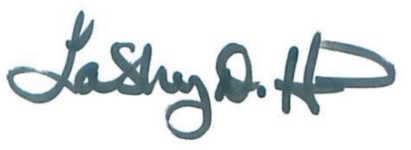 LaShay Harris		Chairperson                     Corporate Sponsorship Registration FormPlease submit your selection by May 1st, 2019Business Name  ________________________________________________________________Address:________________________________________________________________________ __________________________________________________________________________________Contact Person:______________________________________________________________________Phone: ___________________________________________Cell Phone:_________________________Position:____________________________________________________________________________Sponsorship Levels:Please affix an X next to your selectionUrban by Choice- $1200___Free 1 year 19th Ward Community Association Business MembershipMention in printed materials for all 19th Ward Community Association events in a calendar year.Business name or logo on Square Fair T-shirtsBanner size sponsorship on main stage (must be provided).Mention on all on-site signage.Free 10'x 20' booth space.Verbal announcement of sponsorship on main stage during entertainment.Logo on selected posters for the eventDunk Tank Sponsorship- $450___Free 1 year 19th Ward Community Association Business MembershipSponsorship of Dunk Tank signage.Name of business on selected posters for the eventPetting Zoo Sponsorship - $450 ___Free 1 year 19th Ward Community Association Business MembershipSponsorship of Petting Zoo signage.Name of business on selected posters for the eventUnity Through Diversity Partner- $250 ___Free 1 year 19th Ward Community Association Business MembershipSponsorship of 19th Ward Community Association Membership booth signage.Name of business on selected posters for the eventIntegrity Partner - $100___Have an opportunity to provide your own signage with a maximum size of 4'x3' to be displayed in an available space to be determined by event chairperson. Mention on Integrity Partner Sign.